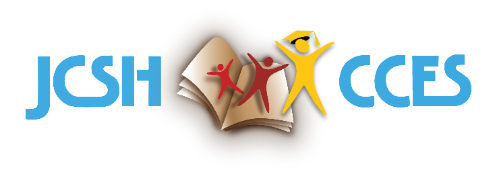 AGENDASchool Health Coordinators’ Committee MeetingNovember 9 2021          1:00 pm ETJoin Teams MeetingCo-Chairs: Sterling Carruthers (PE), Cassandra Sullivan (BC) Expected Participants:AgendaWelcomePresentation 1Workplace wellbeing in Canadian K-12 Education: Current Landscape and the Way Forward – André Rebeiz and Kim Weatherby – Well At Work, EdCan NetworkPresentation 2National Child Day – A Celebration of Child Rights–Stéphanie Arbez and Victoria Gibbs – Public Health Agency of CanadaAdjournmentJurisdictionRepresentativeBCCassandra Sullivan (Health)ABPat Martz (Health and Education)SKAnna Grumbly (Education)
Helen Flengeris (Health)MBJennifer Wood (Health)Stephen Howell (Education)ONGobi Jeyaratnam, Gianoula Korinis, Stace Lum-Yip (Education)Emily St. Aubin, Kathleen MacLellan, Sana Javed, Adam Ladak (Health)NBSylvia Reentovich, Aisha Khedheri (Health)Jeff LeBlanc (Education)PESterling Carruthers (Education)Laura Lee Noonan (Health)NSJames Shedden, Kari Barkhouse (Public Health, Nova Scotia Health)Natalie Bakody (Education)NLPeggy Orbasli (Health)Ellen Coady (Education)
NUShara Bernstein (Education)Nobe Khumalo (Health)NTIona Strachan (Education)Mabel Wong (Health)YTIan Parker (Health)Brenda Jenner (Education)PHACDeepika Sriram, Cat Poirier, Suzy WongCMECDavid HullSecretariatSusan Hornby, Craig Watson